Été 2019 : les enfants de Trappes en Auvergne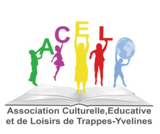 Chaque année, des milliers d’enfants en France ne partent pas en vacances, pour des raisons économiques, sociales ou familiales. Pourtant, les vacances sont un droit ! En effet, selon l’article 31 de La Convention internationale des droits de l'enfant : tous Les enfants ont le droit d'avoir des loisirs. Les Loisirs et Les vacances constituent des éléments essentiels du développement social, personnel et culturel des enfants, tout aussi vitaux pue l'accès aux soins, à l'alimentation, la santé et la scolarisation.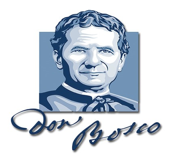 Partir en vacances, c'est un droit mais avant tout une grande chance : nous voulons L'offrir à nos enfants !Pour La 6ème année consécutive L'Acel de Trappes organisera cet été une colonie de vacances alliant découverte, culture, loisirs et temps forts de partage spirituel. L’an passé ce sont 44 enfants de 6 à 16 ans qui ont pu découvrir La région d'Arcachon et les Dunes du Pilat.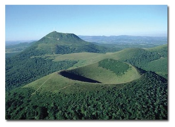 Nos colonies ont pour objectif de permettre à chaque enfant, quel que soit ses origines, sa religion ou son niveau de vie d'avoir de réelles vacances tout en favorisant l'épanouissement de chacun, l'éducation et le bien-vivre ensemble autour d'un projet pédagogique reflétant nos valeurs. Notre projet éducatif se vit dans une vraie mixité sociale, sans aucune distinction.A la découverte des Volcans d'Auvergne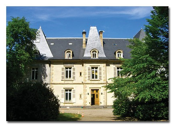 Cette année encore, nous relevons à nouveau Le défi de pouvoir faire vivre ce temps de vacances à 50 enfants de Trappes du 20 au 27 juillet 2019 dans Le Puy de Dôme à La découverte des volcans d'Auvergne classés depuis juillet dernier au patrimoine mondial de l'Unesco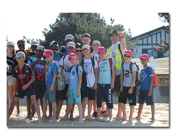 Nous avons besoin de vous !Ce défi, et surtout notre volonté de permettre aux enfants Les plus démunis de participer à cette colonie, n'est pas sans coût. Le prix par enfant s'élève à 362 €. Ce tarif reste très élevé pour un don nombre de familles et la baisse des subventions nous impactant directement depuis l'année dernière, nous n'avons d'autres choix que de faire appel à votre générosité.25 enfants ne pourront partir sans votre aide.Par votre don, aidez un enfant à sortir de son quotidien et permettez-Lui de partir en vacances.Un immense merci par avance !--------------------------------------------------------------------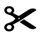 Je parraine un enfant de l’ACEL	Nom : ……………………………………………..	Prénom : …………………………………………………	Adresse : ………………………………………………………………………………………………………………….	Code postal : _ _ _ _ _                       Ville : ……………………………………………………….	Tel : _ _/ _ _/ _ _/_ _/ _ _                  Mail : ……………………………………………………….	Je souhaite parrainer un enfant pour la colonie d’été 2019, ci-joint un don de :	     20€	       50€        100€        200€        362€           Autre : ………..…..€	A l’ordre de : ACEL de Trappes	Je souhaite recevoir un reçu fiscal (réduction de 60%) :       OUI            NON